ЭКСПЕРТНЫЙ ЛИСТ ДЛЯ ОЦЕНИВАНИЯ «МЕТОДИЧЕСКОГО СЕМИНАРА» НА  II МЕЖДУНАРОДНОМ СЛЕТЕ  «ВОЛЖСКИЙ МАСТЕР-КЛАСС»По каждому критерию выставляется максимально 0, 1, 2  баллов, максимальный общий балл – 20 баллов.0 баллов – критерий  отсутствует; 1 балл – критерий  частично присутствует;    2 балла – критерий  полностью раскрыт автором;ПЕРВЫЙ МЕТОДИЧЕСКИЙ МАРТШРУТ - МЕТОДИЧЕСКИЙ СЕМИНАРОтзывы на участников  II  МЕЖДУНАРОДНОГО  СЛЕТА  «ВОЛЖСКИЙ МАСТЕР-КЛАСС»,  которые произвели на  Вас самые яркие впечатления____________________________________________________________________________________________________________________________________________________________________________________________________________________________________________________________________________________________________________________________________________________________________________________________________________________________________________________________________________________________________________________________________________________________________________________________________________________________________________________________________________________________________________________________________________________________________________________________________________________________________________________________________________________________________________________________________________________________________________________________________________________________________________________________________________________________________________________________________________________________________________________________________________________________________________________________________________________________________________________________________________________________________________________________________________________________________________________________________________________________________________________________________________________________________________________________________________________________________________________________________________________________________________________________________________________________________________________________________________________________________________________________________________________________________________________________________________________________________________________________________________________________________________________________________________________________________________________________________________________________________________________________________________________________________________________________________________________________________________________________________________________________________________________________________________________________________________________________________________________________________________________________________________________________________________________________________________________________________________________________________________________________________________________________________________________________________________________________________________________________________________________________________________________________________________________________________________________________________________________________________________________________________________________________________________________________________________________________________________________________________________________________________________________________________________________________________________________________________________________________________________________________________________________________________________________________________________________________________________________________________________________________________________________________________________________________________________________________________________________________________________________________________________________________________________________________________________________________________________________________________________________________________________________________________________________________________________________________________________________________________________________________________________________________________________________________________________________________________________________________________________________________________________________________________________________________________________________________________________________________________________________________________________________________________________________________________________________________________________________________________________________________________________________________________________________________________________________________________________________________________________________________________________________________________________________________________________________________________________________________________________________________________________________________________________________________________________________________________________________________________________________________________________________________________________________________________________________________________________________________________________________________________________________________________________________________________________________Подпись __________________________            Расшифровка_________________________________________________________________Дата_______________________________ОРГКОМИТЕТ___________________             ПечатьЭКСПЕРТНЫЙ ЛИСТ ДЛЯ ОЦЕНИВАНИЯ «МЕТОДИЧЕСКОГО СЕМИНАРА» НА  II МЕЖДУНАРОДНОМ СЛЕТЕ  «ВОЛЖСКИЙ МАСТЕР-КЛАСС»По каждому критерию выставляется максимально 0, 1, 2  баллов, максимальный общий балл – 20 баллов.0 баллов – критерий  отсутствует; 1 балл – критерий  частично присутствует;    2 балла – критерий  полностью раскрыт автором;ВТОРОЙ МЕТОДИЧЕСКИЙ МАРТШРУТ – МАСТЕР-КЛАССОтзывы на участников  II  МЕЖДУНАРОДНОГО  СЛЕТА  «ВОЛЖСКИЙ МАСТЕР-КЛАСС»,  которые произвели на  Вас самые яркие впечатления____________________________________________________________________________________________________________________________________________________________________________________________________________________________________________________________________________________________________________________________________________________________________________________________________________________________________________________________________________________________________________________________________________________________________________________________________________________________________________________________________________________________________________________________________________________________________________________________________________________________________________________________________________________________________________________________________________________________________________________________________________________________________________________________________________________________________________________________________________________________________________________________________________________________________________________________________________________________________________________________________________________________________________________________________________________________________________________________________________________________________________________________________________________________________________________________________________________________________________________________________________________________________________________________________________________________________________________________________________________________________________________________________________________________________________________________________________________________________________________________________________________________________________________________________________________________________________________________________________________________________________________________________________________________________________________________________________________________________________________________________________________________________________________________________________________________________________________________________________________________________________________________________________________________________________________________________________________________________________________________________________________________________________________________________________________________________________________________________________________________________________________________________________________________________________________________________________________________________________________________________________________________________________________________________________________________________________________________________________________________________________________________________________________________________________________________________________________________________________________________________________________________________________________________________________________________________________________________________________________________________________________________________________________________________________________________________________________________________________________________________________________________________________________________________________________________________________________________________________________________________________________________________________________________________________________________________________________________________________________________________________________________________________________________________________________________________________________________________________________________________________________________________________________________________________________________________________________________________________________________________________________________________________________________________________________________________________________________________________________________________________________________________________________________________________________________________________________________________________________________________________________________________________________________________________________________________________________________________________________________________________________________________________________________________________________________________________________________________________________________________________________________________________________________________________________________________________________________________________________________________________________________________________________________________________________________________________________Подпись __________________________            Расшифровка_________________________________________________________________Дата_______________________________ОРГКОМИТЕТ___________________             Печать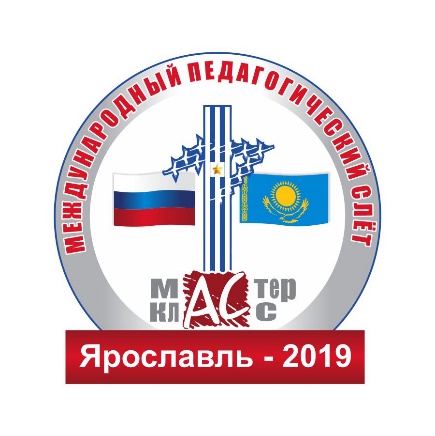 Оригинальность и новизна технологий  методов и приемов автора Творческий подход и импровизация (нестандартность и индивидуальность)Выход за пределы одного предметаВзаимодействие с аудиториейУдачное транслирование своего опыта, умение его оцениватьГрамотная речь, логически выстроенное выступлениеОбязательно возьму себе на заметкуДоступность для понимания, конкретность, связь с практикойПриемы мастера развивают  участников, ведут  их  к самореализацииЧеткое планирование методического семинараИтогоФ.И.О.Оригинальность и новизна технологий  методов и приемов автора Творческий подход и импровизация (нестандартность и индивидуальность)Выход за пределы одного предметаВзаимодействие с аудиториейУдачное транслирование своего опыта, умение его оцениватьГрамотная речь, логически выстроенное выступлениеОбязательно возьму себе на заметкуДоступность для понимания, конкретность, связь с практикойПриемы мастера развивают  участников, ведут  их  к самореализацииЧеткое планирование методического семинараИтогоКарпова Юлия БорисовнаАрипова Зульфия СамадовнаГригорьева Елена АнатольевнаТкачук Анна ЮрьевнаБардина Татьяна АлександровнаБодрова Инна ВикторовнаЧекенева Светлана ВикторовнаОригинальность и новизна технологий  методов и приемов автора Творческий подход и импровизация (нестандартность и индивидуальность)Выход за пределы одного предметаВзаимодействие с аудиториейУдачное транслирование своего опыта, умение его оцениватьГрамотная речь, логически выстроенное выступлениеОбязательно возьму себе на заметкуДоступность для понимания, конкретность, связь с практикойПриемы мастера развивают  участников, ведут  их  к самореализацииЧеткое планирование методического семинараИтогоФ.И.О.Оригинальность и новизна технологий  методов и приемов автора Творческий подход и импровизация (нестандартность и индивидуальность)Выход за пределы одного предметаВзаимодействие с аудиториейУдачное транслирование своего опыта, умение его оцениватьГрамотная речь, логически выстроенное выступлениеОбязательно возьму себе на заметкуДоступность для понимания, конкретность, связь с практикойПриемы мастера развивают  участников, ведут  их  к самореализацииЧеткое планирование методического семинараИтогоЦыра Людмила АлександровнаГрибова Ольга ЛеонидовнаСтебенькова Людмила НиколаевнаВолкова Галина Александровна